                   l’ABC des BCAs* retrouvez les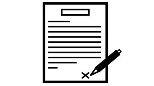 * : Bio Control Agent (BCA)  £ : Limite Maximale de Résidus (LMR)B comme Bio-contrôleB comme Bio-contrôleB comme Bio-contrôleB comme Bio-contrôleB comme Bio-contrôleB comme Bio-contrôleQui QuoiOùQuandPourquoiPourquoi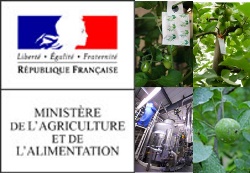 Liste dite« bio-contrôle »FR18juin2019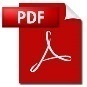 Liste des produits de biocontrôle (Note de service DGAL/SDQSPV/2019-462)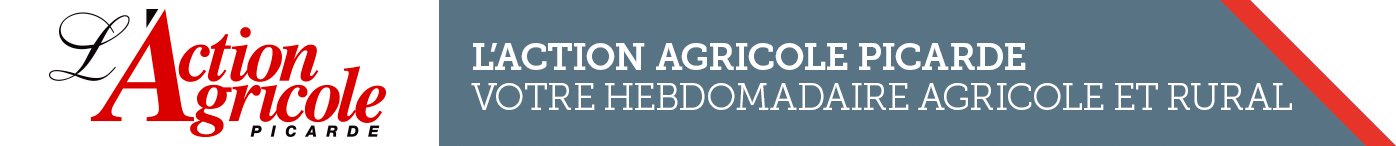 Consultation PubliqueFRété2019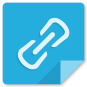 Biocontrôle : une stratégie nationale en débat publicA comme Appels à ProjetsA comme Appels à ProjetsA comme Appels à ProjetsA comme Appels à ProjetsA comme Appels à ProjetsA comme Appels à ProjetsQui QuoiQuandCommentOùPourquoi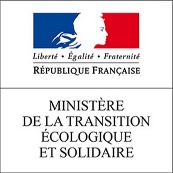 Approches globales pour limiter l’utilisation des produitsphytopharmaceutiques28juin2019AAPCoupler le préventif et le curatif au sein des filières, des agriculteurs jusqu’aux consommateursC comme ConférenceC comme ConférenceC comme ConférenceC comme ConférenceC comme ConférenceC comme ConférenceQui QuoiOùQuandPourquoiComment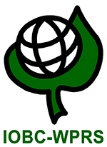 Integrated control in protected cropsBrest31 août 3 sept.2020Temperate and Mediterranean climateL comme LMR £L comme LMR £L comme LMR £L comme LMR £L comme LMR £L comme LMR £L comme LMR £Qui QuoiOùQuandCommentRéglementationPourquoi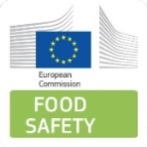 Clonostachys rosea, souche J1446»Reg.396/2005Annexe IV13/062019Substance àfaible risqueReg. Ex. 2019/977LMR£ = 0Beauveria bassiana souche PPRI 5339Reg.396/2005Annexe IV13/062019SubstanceactiveReg. Ex. 2019/977LMR£ = 0P comme PublicationP comme PublicationP comme PublicationP comme PublicationP comme PublicationP comme PublicationQui TitreJournalQuandCommentSujetRouhani M, Samih MA, Zarabi M, Beiki K, Gorji M, Aminizadeh MRSynthesis and entomotoxicity assay of zinc and silica nanoparticles against Sitophilus granarius (Coleoptera: Curculionidae)Journal of Plant Protection Research2019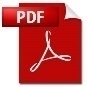 insecticidal, nanoparticles, silica, Sitophilus granarius, zincMaazoun AM, Hamdi SH, Belhadj F, Ben Jemâa JM, Messaoud C, Marzouki MNPhytochemical profile and insecticidal activity of Agave americana leaf extract towards Sitophilus oryzae (L.) (Coleoptera: Curculionidae)Environmental Science and Pollution Research2019Botanical insecticide Phenolic compounds Saponins Rice weevil Contact toxicity RepellencyHatt S, Osawa NBeyond “greening”: which paradigms shape sustainable pest management strategies in the European Union?Biocontrol2019CAP, Ecosystem services, IPM Biological PPP, Habitat management Agroecology